Article Original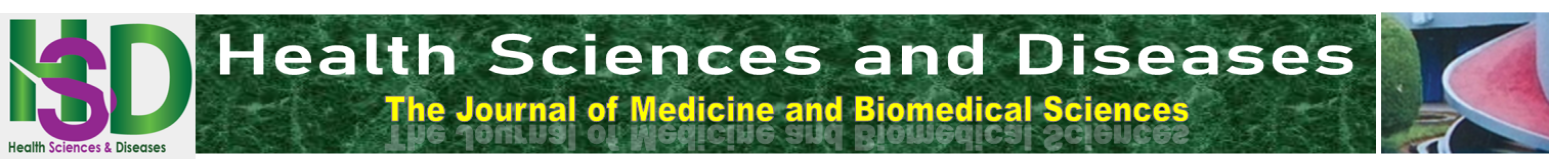 Influence du Groupe Sanguin sur la Survenue de Prééclampsie, d’Éclampsie et d’Hématome Rétro-Placentaire et sur les Anomalies de l’Hémogramme des PatientesInfluence of blood group on the occurrence of preeclampsia, eclampsia and retroplacental hematoma and on abnormalities of the patient's hemogramMame Ngoné C1, Demba M2, Cheikh Ibrahima F3, Madjiguène T4INTRODUCTIONLa prééclampsie, l’éclampsie et l’hématome rétroplacentaire (HRP) constituent de graves problèmes de santé publique en Afrique et dans le monde [1]. Au Sénégal, l’éclampsie et l’hématome rétro placentaire constituent de véritables problèmes rencontrés dans les services de gynécologie obstétriques [2 - 4]. En 2014, Thiam O et al ont mené une étude de prévalence dans leur structure avec une caractérisation hématologique et clinique de l’hématome rétro placentaire [2]. De même en 2013, Diouf A et al ont travaillé sur l’éclampsie et ont donné les caractéristiques épidémiologiques et les complications [3]. Plusieurs études ont montré une influence du système ABO sur les risques de survenue de thrombose et d’hémorragies [5, 6, 7]. Une étude faite en France sur une période de 8 ans a montré une influence du groupe B sur la survenue d’éclampsie [8]. De même, l’étude de Hiltunen ML et al a montré que le groupe sanguin AB était un facteur de risque de survenue de pré éclampsie [9].A l’Hôpital Magatte Lo de Linguère, aucune étude ne s’est penchée sur la question. Nous avons voulu vérifier quels groupes sanguins pouvaient avoir une influence sur la survenue de prééclampsie, d’éclampsie, de HRP ainsi que d’anémie et de thrombopénie au cours de ces pathologies.PATIENTES ET METHODECadre, type et période d’étudeNous avons mené une étude rétrospective et prospective sur une période allant de Janvier 2018 au 31 Décembre 2019. Elle a eu pour cadres les services de laboratoire et de gynécologie obstétrique de l’Hôpital Magatte Lo de Linguère.PatientsLe diagnostic de prééclampsie, d’éclampsie et d’HRP a été posé dans le service de gynécologie obstétrique et nous avons retenu 74 patientes (HRP:42, prééclampsie: 18 et éclampsie: 14) qui sont venues dans ces tableaux pour la première fois (avant toute thérapeutique) durant notre période d’étude .Analyses biologiquesDes prélèvements sanguins sur tube EDTA ont été effectués pour l’hémogramme et la recherche du groupe sanguin rhésus. L’ensemble des analyses de laboratoire a été effectué dans le laboratoire d’analyse médicale de l’hôpital.La détermination de l’hémogrammeElle s’est effectuée grâce à l’automate d’hématologie SX500 des laboratoires sysmex.Les résultats contenant des alarmes ont été contrôlées grâce à un frottis sanguin coloré au May Grumnwald Giemsa( MGG).Principe: Méthode d'impédance pour le comptage RBC(globule rouge) et PLT(plaquettes).Réactif sans cyanure pour test d'hémoglobine.Cytométrie en flux (FCM) + dispersion laser à trois angles + colorant chimique pour les globules blancs.Définition des valeurs de référencesLa définition des valeurs de références s’est effectuée selon les normes internationales. N’ayant pas les valeurs de références de la population sénégalaise et africaine en générale, nous nous sommes référés aux valeurs internationales.Lignée érythrocytaire : Anémie : homme : Hb <13g/dl et femme : HB <12g/dl.Microcytose : Volume globulaire moyen (VgM) : <80fl.Hypochromie : concentration corpusculaire moyenne en Hb (CCMH) < 32%.Lignée plaquettaire : Thrombopénie : Taux de plaquettes (PLQ) < 150.000/mm3. Lignée leucocytaire :Hyperleucocytose : Taux de globules blancs > 10000/mm3.Lymphopénie : Taux de lymphocytes < 1000/mm3.Neutropénie : Taux de neutrophiles < 1500/mm3.Hyperéosinophilie : Taux d’éosinophiles > 400/mm3.La détermination du groupe sanguin / rhésusElle s’est effectuée par deux méthodes de principes différents. L ‘épreuve globulaire de Beth Vincent et l’épreuve sérique de Simonin. Les deux résultats identiques ont permis de valider le groupage.Analyse des donnéesLes données ont été analysées par le logiciel Epi info. Nous avons effectué le test de Fisher exact pour l’analyse des données et avons considéré comme significatif toute valeur de p < 0,05.RESULTATSL’âge moyen des patientes était de 24,43 ans avec des extrêmes de 15 à 42 ans. La tranche d’âge la plus représentée était celle de 15 à 25 (54,05%, n= 40), suivie de celle de 26 à 35 ans (41,90%, n= 31) suivi de celle de 36 à 42 ans ( 4,05%, n= 3).En ce qui concerne les pathologies, 42 patientes ont présenté un hématome rétro placentaire (HRP), 18 ont présenté une pré éclampsie et 14 une éclampsie (Tableau I).Paramètres de l’hémogramme
Avec un intervalle de confiance à 95 %, la prévalence de l’anémie était de 65,8 % (n=57). Parmi les patientes anémiées, 5 ont développé une éclampsie, 13 une pré éclamsie et 39 un HRP. L’anémie était microcytaire hypochrome chez 31 patientes et normocytaire normochrome chez 17 (Tableau II).La thrombopénie existait chez 16,2 % (n=18) des patientes dont 2 présentant une pré éclampsie, 2 une éclampsie et 14 un HRP (Tableau III).Résultats du groupage sanguinLe groupe O était le plus représenté avec 42,53 % (n= 32), suivi du groupe A avec 31,08 % (n= 23), suivi du groupe B avec 21,62 % ( n=16), suivi du groupe AB avec 4,05 % (n=3) (Tableau IV).En ce qui concerne les anomalies de l’hémogramme, l’anémie existe chez 16 patientes de groupe A, 14 patientes de groupe B, 2 patientes de groupe AB et chez 24 patientes de groupe O. Pour la thrombopénie, elle était présente chez 11 patientes de groupe A, 4 patientes de groupe B, 1 patiente de groupe AB et chez 14 de patientes de groupe O (Tableau V).L’analyse de la fréquence du Groupe sanguin selon les pathologies a donné les résultats suivants : Pour le groupa A : 13 ont développé un HRP, 5 une pré éclampsie et 3 une éclampsie. Pour le groupe B , 12 patientes ont développé un HRP, 4 une pré éclampsie et aucune patiente n’a développé d’éclampsie. Pour le groupe O , 12 ont eu un HRP, 10 une pré éclampsie et 10 une éclampsie. Pour le groupe AB, 2 patientes ont développé un HRP et une  éclampsie (Tableau VI).DISCUSSIONSNotre étude s’est penchée sur une question de santé publique qu’est la pré-éclampsie et ses conséquences dont l’éclampsie et l’hématome rétro-placentaire. Dans un contexte de structure de référence départemental qu’est l’hôpital Magatte de Linguère au Sénégal, nous avons enrôler dans l’étude que 74 patientes sur une période de deux ans.La pré-éclampsie, l’éclampsie et l’hématome rétro-placentaire sont de véritables fléaux rencontrés par les services de gynécologie dans notre pays et en Afrique [3, 4, 10, 11, 12]. Dans les pays développés, ces complications obstétriques ont beaucoup régressé [2, 9].L’âge moyen des patients était de 24,43 ans avec des extrêmes de 15 à 42 ans. La tranche d’âge la plus touchée était celle de 15 à 25 ans suivie par celle de 26 à 35ans. Dans la plupart des études réalisées au Sénégal et ailleurs en Afrique, ces pathologies étaient plus liées à un âge maternel relativement jeune. Pour exemple, l’étude de Thiam et al sur l’HRP avait retrouvé un âge moyen de 29,84 ans (extrêmes de 13 à 46 ans) [2]. Diouf A et al avaient aussi retrouvé un âge de survenue d’éclampsie de 24 ans dans 58,1 % des cas [3].Sur le plan hématologique, Avec un intervalle de confiance à 95 %, la prévalence de l’anémie était de 65,8 % (n=57). L’anémie constituait, un facteur associé à l’hématome rétro-placentaire (p= 0,0000191) et à l’éclampsie (p= 0, 0000973). De même, la thrombopénie a été retrouvée avec une prévalence de 16,2 % (n=18 dont 16 patientes atteintes d’HRP). La thrombopénie était un facteur associé à l’hématome rétro-placentaire (p=0,0349). Ces résultats proches avec l’étude de Ljsie M qui a retrouvé une prévalence de l’anémie à 69,6 % chez des patientes atteintes d’éclampsie [13]. La même étude avait retrouvé une prévalence de la thrombopénie à 30,4 %. Nayama M et al dans leur étude sur l’hématome rétro-placentaire avaient retrouvé une prévalence de l’anémie à 76,3 % [14]. L’anémie et la thrombopénie associée à l’HRP trouve son explication dans la physiopathologie de cette dernière [15].Nous avons voulu vérifier si le groupe sanguin avait une influence sur la survenue des anomalies de l’hémogramme au cours de la pré-éclampsie, de l’éclampsie ou de l’hématome rétro-placentaire. L’analyse des associations entre le système de groupe sanguin ABO et la survenue des complications hématologiques n’avait montré aucune relation statistiquement significative entre la survenue de l’anémie ou de la thrombopénie avec le groupe sanguin (p > 0,05, Tableau V). Notre motivation avait été la réalisation d’études ayant montré l’influence du groupe sanguin sur la survenue d’hémorragies et de thromboses [16-19]. Dans une étude publiée par Koumar BA et al, le groupe O était un facteur protecteur de la survenue d’anémie alors que la susceptibilité à l’anémie était plus prononcée par chez les personnes de groupes A, B et AB [16].L’analyse des associations entre le profil du groupe sanguin et la survenue de prééclampsie, d’éclampsie et d’hématome rétro-placentaire a donné les résultats suivants. Il existe une relation statistiquement significative entre les groupes sanguins O (p= 0,006) et B (p= 0,03) et l’hématome rétro-placentaire. De même, il a montré une relation statistiquement significative entre le groupe O (p= 0,029) et le groupe B (p= 0,03) et la survenue d’éclampsie. La survenue de prééclampsie n’était lié à aucun groupe sanguin (p> 0,05)( voir Tableau VI). Les groupes sanguins O et B exercerait donc une influence sur la survenue d’éclampsie. Dans une étude publiée en France par Thiolon et al, le groupe B avait été incriminé dans la survenue d’éclampsie [8]. L’influence du groupe B dans la survenue d’hématome rétro-placentaire pourrait être expliquée par le fait que les personnes de groupe sanguin A, B et AB soient plus exposées aux événements thrombotiques [9,19]. Une étude réalisée par Hiltunen ML et al avait montré que le groupe AB était un facteur de risque de survenue de pré-éclampsie [9]. L’association entre le système de groupe sanguin ABO et la survenue de pré éclampsie et de ses formes compliquées n’a pas été apportée par l’étude de Thiolon J et al en France [8]. En effet, dans cette étude, seul le groupe B était un facteur de risque de survenue de ces pathologies. Toutefois, l’étude réalisée par Elmougabil A et al avait montré que le groupe O était associé à la survenue de prééclampsie (p= 0.022) [20]. L’éclampsie et l’hématome rétro-placentaire étant des complications de la prééclampsie, l’explication de nos résultats montrant une influence du groupe O dans la survenue de ces pathologies pourrait résider dans ce phénomène. Nous n’avons pas trouvé d’étude ayant montré l’influence du système ABO sur la survenue d’hématome rétro-placentaire en Afrique. Une étude avec un nombre de patientes conséquents mériterait d’être menée dans notre pays sur la question.CONCLUSIONLa prééclampsie, l’éclampsie et l’hématome rétro-placentaire constituent de graves problèmes de santé publique au Sénégal. Des efforts de recherche sur le sujet sont de plus en plus faits pour déterminer les facteurs cliniques et biologiques de risque de survenue ainsi que la mise en place de thérapeutiques préventifs. Des études se sont penchées sur les facteurs de risques génétiques de survenue dont l’implication du système de groupe sanguin ABO. Nous avons réalisé une étude qui a montré que les groupes sanguins O et B exercent une influence sur la survenue d’éclampsie et d’hématome rétro-placentaire. En perspective la réalisation d’une étude prospective cas témoins avec un nombre de patientes plus grand serait mieux pour répondre à la question. RemerciementsNous remercions l’ensemble du personnel du service de gynécologie et du laboratoire de l’Hôpital Magatte Lo de Linguère pour leur collaboration et leur engagement dans cette étude.Déclaration de conflits d’intérêtNous déclarons qu’il n’existe aucun conflit d’intérêt avec cet article.REFERENCES1.	Hind MM. prise en charge de la pré-éclampsie sévère et l’éclampsie en réanimation chirurgicale (a propos de 97 cas) . Thèse pour l’obtention du doctorat en médecine; université Sidi Mohammed ben Abdellah faculté de médecine et de pharmacie, 2007. 2.	Thiam O, Mbaye M, Diouf AA, Touré FB, Gueye M, Niang M, et al. Aspects épidémiologiques, pronostiques et thérapeutiques de l’hématome retro placentaire (HRP) dans une maternité de référence en zone rurale. Pan African Medical Journal. 2014;17(1).3.	Diouf AA, Diallo M, Mbaye M, Sarr SD, Faye-Diémé ME, Moreau JC, et al. Profil épidémiologique et prise en charge de l’éclampsie au Sénégal: À propos de 62 cas. Pan African Medical Journal. 2014;16(1). doi:10.4314/pamj.v16i1.4.	Boiro D, Faye PM, Gueye M, Sow A, Dieng A, Ndongo AA, et al. La pré-éclampsie: quelles complications chez le nouveau-né? Journal de Pédiatrie et de Puériculture. 2018;31(6):282–286.5.	Troadec S.. - Etudes de facteurs de risque génétiques aux thromboses veineuses profondes.Mémoire de fin d'études, Ecole pratique des hautes études, Paris, France, 2002. http://www.avep-asso.org/wp-content/uploads/2012/02/ August 2020.6.	Dentali F, Sironi AP, Ageno W, Turato S, Bonfanti C, Frattini F, et al. Non-O blood type is the commonest genetic risk factor for VTE: results from a meta-analysis of the literature. In: Seminars in thrombosis and hemostasis, 2012; 38(05): 535-548. 2012.7.	Dentali F, Sironi AP, Ageno W, Bonfanti C, Crestani S, Frattini F, et al. Relationship between ABO blood group and hemorrhage: a systematic literature review and meta-analysis. In: Seminars in thrombosis and hemostasis, 2013; 39(01): 072-082.8.	Thiolon J, Bezanahary H, Dalmay F, Aubard Y, Lacroix P. Influence des groupes sanguins ABO sur la survenue de la pré-éclampsie et des formes compliquées. JMV-Journal de Médecine Vasculaire. 2020;45:S59–S60.9.	Hiltunen LM, Laivuori H, Rautanen A, Kaaja R, Kere J, Krusius T, et al. Blood group AB and factor V Leiden as risk factors for pre-eclampsia: A population-based nested case-control study. Thrombosis Research. 2009;124(2):167–173.10.	Xavier RF. Décès maternels liés a la Pré-éclampsie sévère au centre hospitalier universitaire gynécologie obstétrique de Befelatanana. Thèse université d’Antananarivo faculté de médecine, 2017.11.	Baye S. Eclampsie, première cause de décès maternels dans le service de gyneco-obstetrique de l’hôpital Fousseyni Daou de Kayes. Thèse, Université des sciences, des techniques et des technologies de Bamako, faculté de médecine et d’Odonto-Stomatologie 2018. 12.	Sanogo S. Epidémiologie et prise en charge du HELLP syndrome dans le Service de Gynécologie-Obstétrique du CHU Gabriel Touré. Thèse, Université des sciences, des techniques et des technologies de Bamako, faculté de médecine et d’Odonto-Stomatologie  2018; 13.	Mounia L. L’éclampsie au CHU  Mohammed VI de Marrakech. Thèse,  Université Cadi Ayyad, faculté de médecine et de pharmacie, Marrakech, année 2008.14.	Nayama M, Tamakloé-Azamesu D, Garba M, Idi N, Djibril B, Kamayé M, et al. Hématome rétroplacentaire. Prise en charge dans une maternité de référence du Niger. Étude prospective à propos de 118 cas sur un an. Gynécologie Obstétrique & Fertilité. 2007;35(10):975–981.15.	Sananes N, Boisrame T, Langer B. Hématome rétroplacentaire. EMC - Obstétrique. 2012;7(3):1–11.16.	Kumar B,  Kaushik M. Blood group and anemia Exploring a new relationsh Journal of Public Health and Epidemiology Vol. 5(1), pp. 43-45, January 2013 http://www.academicjournals.org/JPHE.17.	Morelli VM, De Visser MCH, Vos HL, Bertina RM, Rosendaal FR. ABO blood group genotypes and the risk of venous thrombosis: effect of factor V Leiden. Journal of thrombosis and haemostasis. 2005;3(1):183–185.18.	Zhou S, Welsby I. Is ABO blood group truly a risk factor for thrombosis and adverse outcomes? World journal of cardiology. 2014;6(9):985.19. 	Franchini M, Mannucci PM. ABO blood group and thrombotic vascular disease. Thromb Haemost. 2014;112(12):1103–1109.	Elmugabil A, Rayis DA, Ahmed MA, Adam I, Gasim GI. O blood group as risk factor for preeclampsia among Sudanese women. Open Access Maced J Med Sci. 2016;4(4):603.RÉSUMÉIntroduction. L’hématome rétro placentaire (HRP) et l’éclampsie sont des conséquences physiopathologiques de la pré-éclampsie. Des études ont montré une influence du groupe sanguin sur la survenue d’éclampsie. L’objectif de notre étude est de vérifier si le système de groupe sanguin ABO avait une influence sur les anomalies de l’hémogramme et sur la survenue de ces pathologies. Patientes et méthodes. Nous avons mené une étude rétro prospective à l’Hôpital Magatte Lo de Linguère de Janvier 2018 à Décembre 2019. Toutes les patientes avaient bénéficié à l’entrée d’un hémogramme, d’un groupage sanguin rhésus. L’ensemble des données a été analysé par Epi et nous avons considéré comme significatif toute valeur de p< 0,05. Résultats. Sur un nombre total de 74 patients, l’âge moyen était de 24,43 ans (extrêmes: 15 - 42 ans). La tranche d’âge la plus affectée était celle de 15 - 25 ans(57 %) suivie de celle de 26 - 35 ans(24 %). IL n’y avait aucune différence significative entre les tranches d’âges et la survenue de prééclampsie (p=0.949), d’éclampsie (p=0.196) et d’ HRP (p=0.256). Il n’ayait non plus aucune différence significative entre l’anémie et la thrombopénie et le groupe sanguin (p>0,05). En ce qui concerne l’influence du groupe sanguin sur la survenue d’HRP, il existait une différence significative pour le groupe B (p=0.03) et le groupe O (p=0,006). Pour la survenue d’éclampsie, il existait une différence significative pour les groupes O (p=0.029) et B (p=0.03). Conclusion. les groupes sanguins O et B exercent une influence sur la survenue d’HRP et d’éclampsie.ABSTRACTIntroduction. Retroplacental hematoma (RPH) and eclampsia are pathophysiological consequences of pre-eclampsia, a common obstetrical problem in Senegal. Studies have shown an influence of blood group on the occurrence of eclampsia. Our objective was to verify whether the ABO blood group system had an influence on the abnormalities of the haemogram and on the occurrence of these pathologies. Patients and methods. We conducted a retrospective prospective study at the Magatte Lo hospital in Linguère from January 2018 to December 2019. All the patients had had a blood count and a rhesus blood grouping at the entrance. All data were analysed by Epi and we considered any value of p<0.05 as significant. Results. Out of a total number of 74 patients, the mean age was 24.43 years (range: 15 - 42 years). The most affected age group was 15 - 25 years (57 %) followed by 26 - 35 years (24 %). There was no significant difference between the age groups in the occurrence of pre-eclampsia(p=0.949), eclampsia (p=0.196) and RPH (p=0.256). Thre was no significant difference between the blood group and anemia or thrombocytopenia. Regarding the influence of blood group on the occurrence of RPH, there was a significant difference for group B (p=0.03) and O group (p=0.006). For the occurrence of eclampsia, there was a significant difference for groups O (p=0.029) and B (p=0.03). Conclusion. Blood groups O and B have an influence on the occurrence of RPH and eclampsia.Tableau I: Répartition des patients selon les pathologies et la tranche d’âgeTableau I: Répartition des patients selon les pathologies et la tranche d’âgeTableau I: Répartition des patients selon les pathologies et la tranche d’âgeTableau I: Répartition des patients selon les pathologies et la tranche d’âgeTableau I: Répartition des patients selon les pathologies et la tranche d’âgePathologiennn%Pathologie15 - 2526 - 3536 - 42%HRP2021157Prééclamsie116124Éclampsie94119HRP: Hématome rétro-placentaireHRP: Hématome rétro-placentaireHRP: Hématome rétro-placentaireHRP: Hématome rétro-placentaireHRP: Hématome rétro-placentaireTableau II: Moyennes, écarts types, valeurs minimales et maximales des différents paramètres étudiésTableau II: Moyennes, écarts types, valeurs minimales et maximales des différents paramètres étudiésTableau II: Moyennes, écarts types, valeurs minimales et maximales des différents paramètres étudiésTableau II: Moyennes, écarts types, valeurs minimales et maximales des différents paramètres étudiésTableau II: Moyennes, écarts types, valeurs minimales et maximales des différents paramètres étudiésParamètresMoyenneMinMaxEcart-typeLeucocytes13,5532,819061,65Erythrocytes 3,791,36,33,53Hémoglobine9,32,716,79,89Hématocrite29,998,750,129,69VGM:79,545798,133,94TCMH:24,8915,632,449,21CCMH:30,9425,936,67,56Plaquettes235,8379550333,04Neutrophyles73,439,392,437,54Lymphocytes20,974,550,132,24Monocytes5,14222,414,42Eosinophyles0,7074,94Basophyles0,128042,82VGM: Volume globulaire moyenTCMH: Teneur globulaire moyenne en HémoglobineCCMH: Concentration corpusculaire moyenne en HémoglobineVGM: Volume globulaire moyenTCMH: Teneur globulaire moyenne en HémoglobineCCMH: Concentration corpusculaire moyenne en HémoglobineVGM: Volume globulaire moyenTCMH: Teneur globulaire moyenne en HémoglobineCCMH: Concentration corpusculaire moyenne en HémoglobineVGM: Volume globulaire moyenTCMH: Teneur globulaire moyenne en HémoglobineCCMH: Concentration corpusculaire moyenne en HémoglobineVGM: Volume globulaire moyenTCMH: Teneur globulaire moyenne en HémoglobineCCMH: Concentration corpusculaire moyenne en HémoglobineTableau III: Relations entre anomalies de l’hémogramme et pathologies observéesTableau III: Relations entre anomalies de l’hémogramme et pathologies observéesTableau III: Relations entre anomalies de l’hémogramme et pathologies observéesTableau III: Relations entre anomalies de l’hémogramme et pathologies observéesTableau III: Relations entre anomalies de l’hémogramme et pathologies observéesAnomalies à l’hémogrammePathologiesPathologiesPathologiesPathologiesAnomalies à l’hémogrammeHRPHRPÉclampsiePrééclampsieAnémieAnémieAnémieAnémieAnémieoui394413non210105Valeur p0,00001910, 00009730, 00009730.232ThrombopénieThrombopénieThrombopénieThrombopénieThrombopénieoui14222non27141416Valeur p0,03490,2890,2890,068HRP: Hématome rétro-placentaireHRP: Hématome rétro-placentaireHRP: Hématome rétro-placentaireHRP: Hématome rétro-placentaireHRP: Hématome rétro-placentaireTableau IV: Répartition des patientes selon la fréquence des groupes sanguinsTableau IV: Répartition des patientes selon la fréquence des groupes sanguinsTableau IV: Répartition des patientes selon la fréquence des groupes sanguinsTableau IV: Répartition des patientes selon la fréquence des groupes sanguinsTableau IV: Répartition des patientes selon la fréquence des groupes sanguinsGroupe sanguinnnn%Groupe sanguinHRPPrééclampsieEclampsie%A136431.08B124021.62AB2014.05O12101042.53HRP: Hématome rétro-placentaireHRP: Hématome rétro-placentaireHRP: Hématome rétro-placentaireHRP: Hématome rétro-placentaireHRP: Hématome rétro-placentaireTableau V: Relation entre groupe sanguin et anomalies de l’hémogramme observéesTableau V: Relation entre groupe sanguin et anomalies de l’hémogramme observéesTableau V: Relation entre groupe sanguin et anomalies de l’hémogramme observéesTableau V: Relation entre groupe sanguin et anomalies de l’hémogramme observéesTableau V: Relation entre groupe sanguin et anomalies de l’hémogramme observéesGroupe sanguinAnémieAnémieThrombopénieThrombopénieGroupe sanguinnValeur pnValeur pAAAAAOui160,386110,473Non70,386120,473BBBBOui140,21940,61Non20,219120,61ABABABABABOui20,54510,595Non10,54520,595OOOOOOui240,586140,09Non80,586180,09Tableau VI: Relation entre groupe sanguin et pathologiesTableau VI: Relation entre groupe sanguin et pathologiesTableau VI: Relation entre groupe sanguin et pathologiesTableau VI: Relation entre groupe sanguin et pathologiesTableau VI: Relation entre groupe sanguin et pathologiesTableau VI: Relation entre groupe sanguin et pathologiesTableau VI: Relation entre groupe sanguin et pathologiesGroupe sanguinHRPHRPPrééclampsiePrééclampsieEclampsieEclampsieGroupe sanguinnValeur pnValeur pnValeur pAAAAAAAOui130.3950.4730.42Non100.39180.47200.42BBBBBBBOui120,0340,6100.03Non40,03120,61160.03ABABABABABABABOui20,6000,4010.44Non10,6030,4020.44OOOOOOOOui120.006100.202100.029Non200.006220.202220.029